西三河総合庁舎交通案内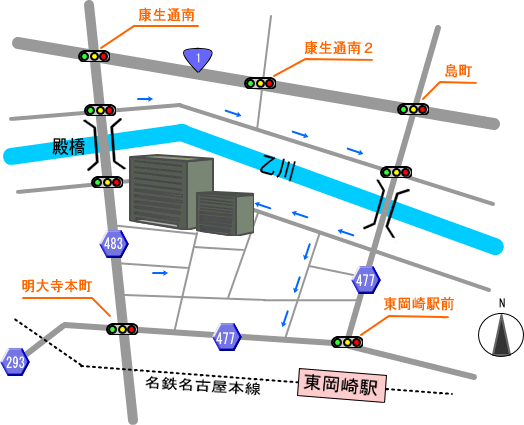 住所〒444-8551　岡崎市明大寺本町1-4電話番号0564-23-1211（代表）アクセス電車でお越しの方は、名鉄東岡崎駅から徒歩5分です。
車でお越しの方は、庁舎棟東隣に駐車場があります。
駐車場棟の入口は北側にありますので、ご注意ください。
（なお、西三河総合庁舎北側の道路は、東側から西側への一方通行となっていますので、ご注意ください。）